2022 WDV Annual General Meeting and Members Lunch  Tuesday 8 November, 11:00am - 3:00pmHybrid event – In person at the Isabella Fraser Room, State Library Victoria, via entrance 5, 179 La Trobe Street (near the corner of Russell Street) or online via Zoom.Agenda11:00am		Member and Guest Welcome All guests must register prior to proceedings which will begin promptly at 11:30am. Tea and coffee available for those attending in person. 	11:30am	WDV Annual General Meeting Welcome and ApologiesConfirmation of Minutes of 2021 AGMCo-Chair’s Report: Diana Piantedosi and Sam Lilly 			CEO’s Report: Nadia Mattiazzo Treasurer’s Report and Appointment of Auditor: Anaab RooblePresentation of Board Director nominees and Members voting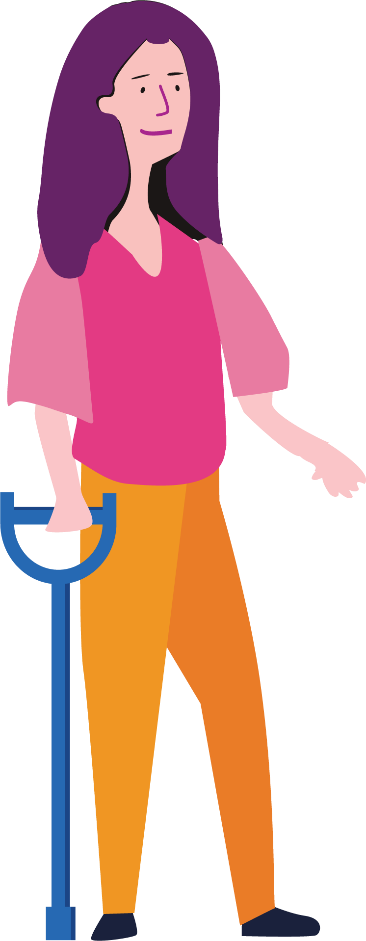 12:45pm 	25-minute breakElection of Board of Directors and Presentation of Certificates to outgoing Directors1:15pm		WDV Annual General Meeting close1:15pm	Members Lunch and guest speaker Peta Hooke3:00pm		Event Close